Going Forward into Employment (GFiE) - Referral FormGoing Forward Into Employment works with organisations that support people who have been released from prison or served a community sentence within the last 5 years, to find employment within the Civil Service. As a referee, we ask you to support the individual in their application by completing this form, confirming that they are eligible for a GFIE role (see criteria on page 2) and providing any relevant/supporting information. Thank you for your support - if you have any queries, please contact GFIE@cabinetoffice.gov.uk Please provide a short statement supporting the referral of the candidate. You may wish to include;How long the candidate been linked to your organisation:Specific skills you have seen:Achievements made by the candidate during this time:The candidate’s attitude towards rehabilitation/changing their life:Training/development or life/work skills undertaken: Any other relevant information, regarding the individual (personal or domestic), rehabilitation, home situation, additional factors that a line manager needs to be aware of: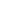 Referral Sign OffI provide support to the candidate named in this referral.I confirm that the candidate meets the following criteria below and the attached job role description:The candidate was released from prison within the last 5 years and/or the candidate was served a community sentence order within the last 5 years Was not served a conviction relating to terror/hate crime, arson, sexual offences or offences which resulted in a life sentence.I agree that the candidate meets all the above criteria and has been referred based on the best of our knowledge upon engaging with them.Sign-Off detailsSigned:	………………………………………………..	Date:.............................................Your Details (Referee)Your Details (Referee)Full nameJob titleOrganisationContact e-mail addressCandidate DetailsCandidate DetailsFull nameHome location (town)Offence/License details (if relevant ie. candidate is being referred by Prison or Probation) - if you are referring from DWP or another organisation you are not required to complete this section)Offence/License details (if relevant ie. candidate is being referred by Prison or Probation) - if you are referring from DWP or another organisation you are not required to complete this section)Offence details (those that relate to current sentence)License conditions (particularly if relevant to employment)